Raft building
Raft building can be done on many levels, from producing a raft to carry a teddy bear across a paddling pool, to a raft to carry the whole patrol across a lake. It traditionally involves building a raft from various objects, usually pioneering poles, ropes and barrels.

This activity promotes team work and cooperation as well as testing out the group's knowledge of knots and their concepts of building items from scratch.

As with most water-based activities, getting wet is part of the fun. 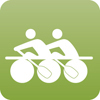 How to run/provide raft buildingThere are 3 ways of running Raft building in Scouting. These are:Scout-led activity - running raft building yourself or using someone else in ScoutingExternally-led activity - running raft building using an external providerActivity for adult groups - running raft building for a group entirely of adultsFactsheets on raft buildingThe following activity factsheets are relevant to this activity:Adventurous Activity Permit SchemeFS120000 Risk AssessmentFS120007 Joint Adventurous Activities with Girlguiding UKFS120075 InTouchFS120081 Activity Information FormFS120087 Adult Groups in Adventurous ActivitiesFS120088 Weather Forecasts in Outdoor ActivitiesFS120603 Water Safety (Incorporating lifejackets and buoyancy aids)FS120617 Canal and River LicencesFS120623 Class C WatersFS120629 Water Safety (Waterborne Diseases & Immersion)FS120668 Rafting (Traditional)National Directory of WatersAC120950 Assessment Checklist for Rafting (Traditional)Rules on raft buildingThe following activity rules are relevant to this activity:Rule 9.1 Activity Rules - ApplicationRule 9.2 PreparationsRule 9.3 InTouchRule 9.4 Risk AssessmentRule 9.5 Emergency ProcedureRule 9.7 Adventurous Activities Permit SchemeRule 9.8 Adult Groups in Adventurous ActivitiesRule 9.9 Use of External Centres and InstructorsRule 9.42 Water Activities - GeneralRule 9.43 Life Jackets and Buoyancy AidsRule 9.44 Classification of WatersRule 9.45 Water Activities Permits